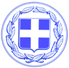                       Κως, 27 Ιουλίου 2017ΔΕΛΤΙΟ ΤΥΠΟΥΑπό το Γραφείο Τύπου του Δήμου Κω εκδόθηκε η ακόλουθη ανακοίνωση:‘’Τις τελευταίες ώρες, έχει γίνει απόπειρα εξαπάτησης πολιτών της Κω οι οποίοι καλούνται δήθεν από το Δήμο προκειμένου να τους καταβληθούν αποζημιώσεις, με την προϋπόθεση όμως να δώσουν στοιχεία πρόσβασης στους τραπεζικούς τους λογαριασμούς ή να ανοίξουν λογαριασμό στο Τ.Τ.Ήδη ο Δήμαρχος Κω ενημέρωσε τον Αστυνομικό Διευθυντή και τη Δικαιοσύνη για τις σχετικές καταγγελίες.Ενημερώνουμε τους πολίτες ότι ο Δήμος Κω για οτιδήποτε απαιτηθεί θα ενημερώσει με δημόσιες ανακοινώσεις.Όποιος τους καλεί εκ μέρους δήθεν του Δήμου Κω, επιχειρεί να τους εξαπατήσει.Πρέπει να αποφεύγουν να δίνουν προσωπικά δεδομένα και στοιχεία πρόσβασης στους τραπεζικούς τους λογαριασμούς, ή να καταθέτουν λεφτά σε λογαριασμούς, να είναι ιδιαίτερα προσεκτικοί και να ενημερώνουν τις αρχές.’’Γραφείο Τύπου Δήμου Κω